INTERGOVERNMENTAL OCEANOGRAPHIC COMMISSION(of UNESCO)Fifty-fourth Session of Executive Council14 June 2021, onlineADOPTED DECISIONS IOC Decision EC-54/2Organization of the SessionThe Executive CouncilI.	AgendaAdopts the agenda as set out in document IOC/EC-54/2.1Doc.Prov; II.	RapporteurUpon a proposal from Portugal, seconded by the Russian Federation,The Executive Council designates Dr A. Ramadas (India) Rapporteur for its present session to assist the Chair and the Executive Secretary in the preparation of the summary report of the session.IOC Decision EC-54/3.1Sessional CommitteesPursuant to Rule of Procedure No. 12(2) the Executive Council, acting as the Steering Committee of the Assembly, recommends to the Assembly the formation of each of the following committees: Financial Committee: under the chairship of Dr Karim Hilmi (Morocco, Vice-chair). Ksenia Yvinec provides the Secretariat support to the Financial Committee.Resolutions Committee: under the chairship of Prof. Yutaka Michida (Japan). Julian Barbière provides the Secretariat support to the Resolutions Committee.Nominations Committee: under the chairship of Mr Amr Morsy (Egypt). Salvatore Aricò provide the Secretariat support to the Nominations Committee.Sessional Working GroupsHaving examined the revised provisional agenda for the 31st session of the Assembly, With no prejudice to decision of the Assembly and its chair on establishing a sessional working group as needed during the discussion of any agenda item, Recommends to the Assembly the establishment of no working group. IOC Decision EC-54/3.2Timetable for the 31st session of the Assembly and organizational mattersThe Executive Council,Taking into consideration the comments made by the Officers, the need to accommodate time for the reporting of sessional working groups and committees in plenary and scheduled invitation of speakers, Accepts the provisional timetable for the 31st session of the Assembly as set out in document IOC/A-31/2.1Doc Add.Rev. with the following modification:-	to switch the meeting of the Financial Committee (III) and the meeting of the Nominations Committee (III) on Friday 18 June;Considering the financial and time constraints related to the adoption of the report of the Assembly in four languages in-session, Recommends to adopt the narrative part of its report in four languages by correspondence after the session and the decisions in four languages during the session;Invites the Assembly to proceed in the same manner for the adoption of its report.  IOC Decision EC-54/4Dates and places of next sessions of the Executive Council and AssemblyThe Executive Council,Confident that the next sessions of the IOC governing bodies could be held at UNESCO Headquarters in 2022 and 2023, Considering the experience gained during the 2020–2021 biennium,  Recommends to the Assembly to identify a period of 3.5 working days in June 2022 for the 55th session of the Executive Council and a period of six working days for the 32nd session of the Assembly in June/July 2023, preceded by a one-day session of the 56th Executive Council, avoiding any potential calendar conflicts with important meetings or cultural days.IOC Decision EC-54/5ReportThe Executive Council,Having adopted its decisions during discussion in its plenary meeting on 14 June 2021, as the Executive Council recommendations to the Assembly at its 31st session, Accepts to consider the summary report of its 54th session prepared by the Secretariat for its adoption by correspondence after the session within the same period scheduled by the Assembly for the adoption of its summary report.   Restricted distribution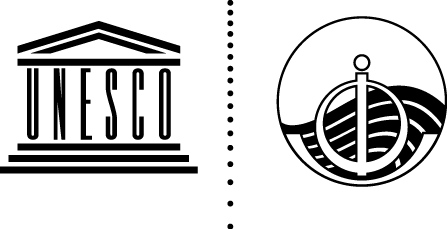 EC-54/DecisionsParis, 15 June 2021Original: English